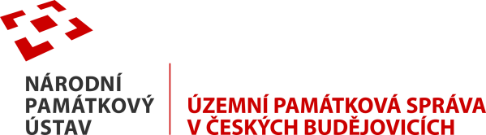 VZ - služba ostrahy v klášteře Kladruby  2023Specifikace požadovaného plnění: Popis služeb - časový rozsah služeb a personální obsazení: XXXXXXXXXXXXXXXXXXXZákladní povinnosti dodavatele:vlastní výkon ostrahykontrola vybraných technických zařízení (EPS, PZTS, CCTV)plnění ohlašovacích povinností (mimořádná událost, požár atd.)spolupráce s HZS v případě požáru objektuspolupráce s Policií ČR a se zásahovou jednotkou v případě narušení objektudalší úkoly spojené s ostrahou stanovené objednatelem  - správou kláštera KladrubyVýkon služby bude sestávat z následujících činností:řádné vedení předepsané dokumentace – Deníku ostrahy, do kterého mimo jiné budou zaznamenávány zjištěné nedostatky v zabezpečení objektu, se kterými bude denně seznamován vedoucí správy objektu, popřípadě jím pověřený pracovníkzamezení neoprávněnému vstupu a výstupu osob, vjezdu a výjezdu vozidel do a ze střeženého areálu a parkování v areálu kláštera Kladrubyvnější i vnitřní kontroly objektů a ploch v areálu se zřetelem na uzavřenost, kontrola uzamčení areálu, neporušenost oplocení, oken, dveří zámků apod., uzamčení vchodů a vjezdů v době, kdy mají být uzavřeny a uzamčenyzadržení osob, které jsou v objektu přistiženy při páchání trestné činnosti a předání Policii ČR ve smyslu § 76, zák. č. 140/1961 Sb., trestního řádu, ve znění pozdějších předpisů při vzniku mimořádné události nebo zjištění činnosti směřující proti smluvním zájmům objednatele, nebo nezákonného narušení klidového stavu objektu neprodleně vyrozumět odpovědného pracovníka správy zámku a řídit se jeho pokynyzadržení a odebrání věcí osobám, u nichž není vystaveno povolení výstupu a není evidován jejich vstup a předání pověřenému pracovníkovi správy klášteraprovedení prvotních a nezbytných opatření k zamezení zvětšení škodních následků (např. u požáru, výbuchu, havárie, živelné pohromy)poskytnutí první pomoci zraněným osobám vedení evidenčních pomůcekobsluhu stanovených technických pojítek.demonstraci trvalé fyzické přítomnosti v celém chráněném areálu formou nepravidelných pochůzek XXXXXXXXXXXXXXXXXXXXXXXXXXXXXXXXXXXXXXXXXXXXXXXXXXXXXXXXXXXXXXXXXXXXXXXXXXXX,zamezení neoprávněnému vniknutí osob do objektu,kontrolu dodržování bezpečnostních opatření jako prevenci proti vzniku požáru, havárií a vzniku škodkontrolu uzavření vody na přístupných místech (sociálních zařízeních ap.)kontrolovat dodržování návštěvního řádu v areáluDalší požadavky na předmět plněnívystupovat a postupovat tak, aby chránili dobré jméno a pověst objednatele, jeho práva, oprávněné zájmy a požadavky, jakož i dobré jméno společnosti poskytovatele. službu vykonávat v upraveném a čistém služebním oblečení s označením příslušnosti k zaměstnavateli (visačkou nebo logem společnosti). Pracovníci budou vybaveni pomůckami osobní ochrany v rozsahu potřebném pro výkon ostrahy, mobilním telefonem a při noční službě svítilnou.pečovat o služebního psa, který je v majetku objednatele.ke všem dodavatelům, návštěvníkům, nájemcům a spolupracujícím osobám jsou povinni se chovat trpělivě, korektně a slušně. plnit pokyny určeného pracovníka správy objektu, kterému jsou při výkonu služby podřízeni. o všech zjištěných závadách a abnormálních situacích ihned informovat určeného pracovníka správy objektu.pracovníci uchazeče budou fyzicky zdatní tak, aby byli schopni řádně vykonávat služby ostrahy v celém areálu kláštera Kladruby;uchazeč se zavazuje, že jeho pracovníci, kteří budou zabezpečovat služby ostrahy, mají zkušenosti s obsluhou PCO v době minimálně jednoho roku;uchazeč se zavazuje, že jeho zaměstnanci budou dostatečně vyškoleni z hlediska znalosti prostředí areálů, komunikačního systému, pomístních názvů a kontaktů na spolupracující instituce a osoby.